Flan carottes-ricotta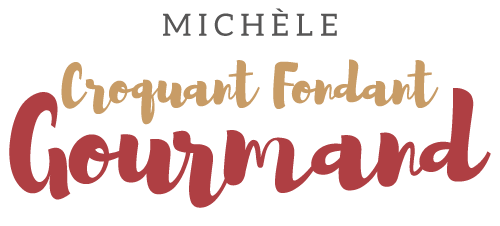  Pour 5 Croquants-Gourmands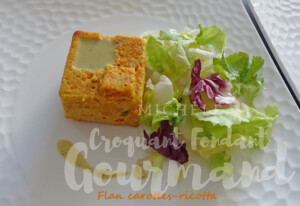 - 700 g de carottes
- 3 œufs
- 100 g de ricotta (1)
- 1 càs de Maïzena ®
- 1 càs de graines de fenouil
- 1 càc de curry en poudre
- sel & poivre du moulin
- vinaigrette aux herbes (Vinaigrette Mixi pour moi)Empreintes Kuadro ou moules individuels beurrés si non en silicone
Préchauffage du four à 150°C 

Peler les carottes et préparer une purée.
Couper les carottes en gros dés et les mettre dans le bol du Thermomix.
Mixer pendant 15 secondes-/Vitesse 5.
Insérer le fouet. Ajouter 200 g d'eau et ½ càc de sel
régler 18 minutes/100°/vitesse 2.
Égoutter la purée dans une passoire pour bien l'assécher.
Dans un saladier, mélanger la purée avec les œufs, la ricotta, la Maïzena ®, 
les graines de fenouil et le curry. Saler et poivrer.
Répartir la préparation dans les empreintes.
Enfourner pour 40 minutes.
À la sortie du four, attendre quelques minutes avant de démouler les flans.
Les servir avec quelques gouttes de vinaigrette mixi et quelques feuilles de salade.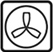 